Home Learning Activities 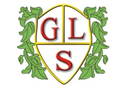 Class: P3     Week:8   Week Beg: 11th MayMathsUse a deck of cards to practice your maths – patterns, pairs, grouping, ordering etc.MathsFind out how many jumps/hops claps you can do in a minute.MathsMake your own number line, either from 1-10, 1-20 or 1-30!MathsComplete some simple sums – have an adult make some sums up for you. Use your number line to help! Remember to jump along your number line!MathsPlay Maths games on  TopmarksEnglishKeep a daily diary of your time at home. What did you do today? EnglishWatch the story Robin Hood. Can write about your favourite part of the story.https://www.youtube.com/
watch?v=F2bi3rDPYjMEnglishRead your book for 20 minutes a day PhonicsCan you sort real words from fake words?  ‘Buried treasure’ on www.phonicsplay.co.uk is great for this.PhonicsListen to the Jolly Phonics song on YouTube.PSHEMake some tea and toast for you and your familyPSHEHealth and well-being. Create a poster about how to stay safe at home during these tricky times.ArtDo some mindfulness colouringComputingA website full of games and learning activities www.discoveryeducation.co.uk Username: student7070Password: green3ComputingFilm a short video (maximum 1 minute) to tell me about what you have been doing at home. Ask your adults to put it on Evidence for Learning (EFL)PEHave a go at the Joe Wicks workout on YoutubePETurn on your favourite songs and dance along. PEJoin in with some yoga (try cosmic kids on youtube)TopicCan you describe how you get from your front door to your back door? You will need to describe what you see on your journey and what directions you take for example I walked forwards then turned right into my living room, then forward into my dining room etc.SpanishCan you research  how to say good morning and good afternoon in Spanish